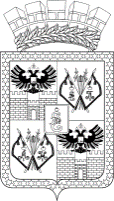 АДМИНИСТРАЦИЯ МУНИЦИПАЛЬНОГО ОБРАЗОВАНИЯ ГОРОД КРАСНОДАРПОСТАНОВЛЕНИЕ17.01.2020                                                                                                   № 253г. КраснодарО внесении изменения в постановление администрации муниципального образования город Краснодар от 22.06.2017 № 2551«О создании координационной комиссии по профилактике правонарушений муниципального образования город Краснодар» В связи с организационно-штатными изменениями в структуре администрации муниципального образования город Краснодар п о с т а н о в л я ю:1. Внести в постановление администрации муниципального образования город Краснодар от 22.06.2017 № 2551 «О создании координационной комиссии по профилактике правонарушений муниципального образования город Краснодар» следующее изменение:приложение № 1 изложить в редакции согласно приложению.2. Информационно-аналитическому управлению администрации муниципального образования город Краснодар (Тычинкин) опубликовать официально настоящее постановление в установленном порядке.3. Настоящее постановление вступает в силу со дня его официального опубликования.4. Контроль за выполнением настоящего постановления возложить на первого заместителя главы муниципального образования город Краснодар В.В.Косенко.Глава муниципального образования город Краснодар	 						                 Е.А.Первышов